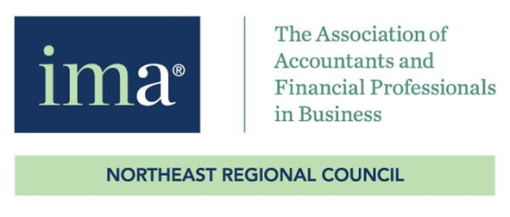 Please take a few minutes to complete this evaluation.  Your responses are important and are used to continually improve the conference.  Circle a rating for each item or circle all that apply based on the question and add any comments.  We really do read them and make changes based on your feedback!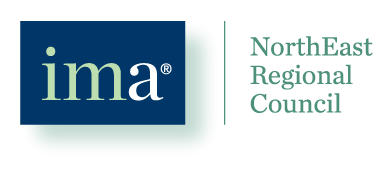 Name (Optional):_________________________________________   Your State or Chapter:________________________	      Your Industry:_____________________________________Is this your first IMA NERC Conference:				Yes  -  NoWhich days did you attend:					Sunday - Monday - Networking Reception - TuesdayHow was the registration process:			  	Poor - Fair - Good - Very Good - GreatHow was the check-in process:			  		Poor - Fair - Good - Very Good - GreatThe variety of educational content was:  				Poor - Fair - Good - Very Good - Great The quality of the educational information was:  			Poor - Fair - Good - Very Good - GreatSpeakers were prepared and presented well:  			Poor - Fair - Good - Very Good – GreatI learned something new:  					Poor - Fair - Good - Very Good – GreatI learned something useful for my current role:  			Poor - Fair - Good - Very Good - GreatLength/time of sessions:  					Poor - Fair - Good - Very Good – GreatLength/time for breaks and lunch:  				Poor - Fair - Good - Very Good – GreatTime available for networking:  					Poor - Fair - Good - Very Good - Great Networking Reception on Monday evening:	  		Poor - Fair - Good - Very Good - Great or N/AConference Facilities overall:   					Poor - Fair - Good - Very Good – GreatLocation/accessibility of the hotel:				Poor - Fair - Good - Very Good – Great Friendliness and turnaround time of hotel staff:			Poor - Fair - Good - Very Good - Great Cleanliness of room and conference facilities:			Poor - Fair - Good - Very Good - GreatThe cost of the conference for the value received was:  		Poor - Fair - Good - Very Good – GreatComments about the above questions:(over please)Fall 2021 Conference Evaluation Form (continued)What was the main reason you attended this conference:    ____CPEs ____Topic Mix  ____Speakers  ____Price  ____Networking  ____Other (please describe) ______________________How did you hear of this conference (circle all that apply)?Other (please describe)Did the general timing and format of the Conference work well for you? Yes  -  NoWere there any sessions and/or speakers that stood out for you?  Please explain reason.Were there any sessions and/or speakers you feel did not add value?  Please explain reason.What was the most enjoyable part of the conference?What was the least enjoyable part of the conference?Do you anticipate attending the 2022 14th Annual Conference at the Courtyard Marriott in Nashua New Hampshire, Sept 18-20?    Yes  -  NoAny suggestions for 14th Annual Fall Conference in 2022 (e.g.  format, topics, timing, food, promotion, networking activities, door prizes, finding volunteers, etc.) please e-mail northeastregionalima@gmail.com!THANK YOU for attending the IMA NorthEast Regional Council 13th Annual Fall Conference!!!We appreciate your valuable input and hope you enjoyed the conference.   See you next year!BrochureIMA E-mailCouncil E-MailWebsiteLinkedInTwitterFacebookOther Social MediaIn personIMA Webinar or Meeting